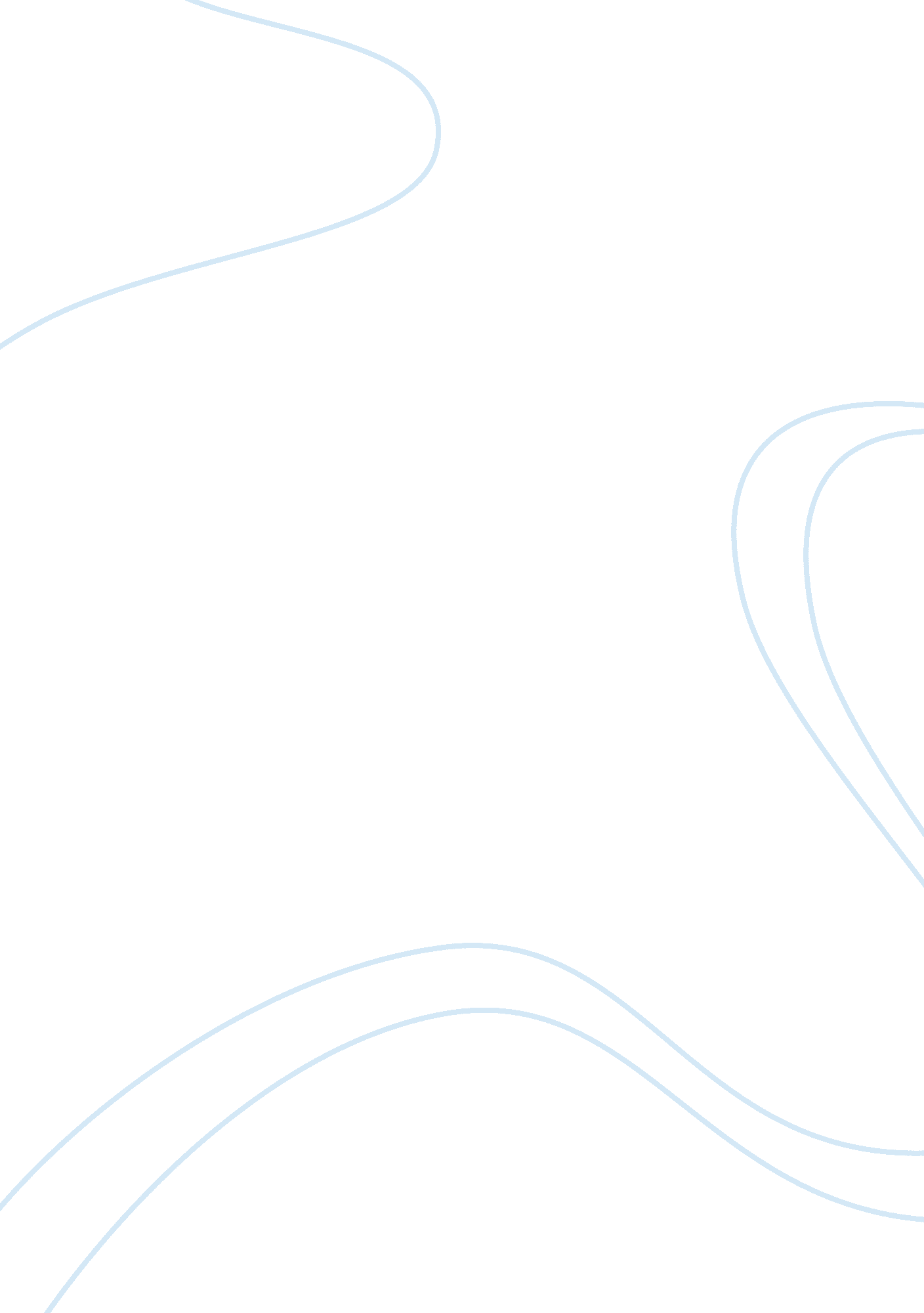 Unethical behavior in the workplaceBusiness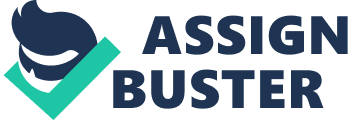 Unethical behavior in the workplace can be defined as any action that does not conform with the standards of conducts established by the organization, this unethical behavior can occur between the employees. The following example will explain better the impacts of unethical behavior in a business organization. 
At one occasion, one of my colleagues entered my room and expressed his desire to apply for the leave. The leave was marking 5 working days of the month, I explained to him that in this month it’s almost impossible to apply for such a long leave and the CEO would cancel his application for the leave. He insisted me to talk to the CEO and somehow convince him, I refused and told him that already few applications were rejected, he thought that I was making an excuse and was not trying hard for him, on my second refusal he just rushed out of my room and made his way towards the CEO‘ s room, to talk to him about my unprofessional behavior. The CEO called me and asked for an explanation, I told him the whole situation, he was convinced later and asked me to be polite next time with the employees. 
In this situation, I was not responsible for what happened but the employee’s unethical behavior for complaining about me without any reason. This incident started a non-cordial relationship with that employee and the work that we shared soon started to get affected. 
Unethical behaviors in the office environments have always made negative impacts on the environment, employees and the employer, it affects the work and behavior of the organization thus leading to negative progress in the organization. 